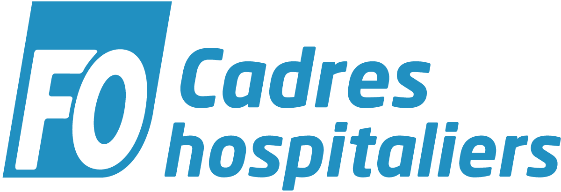 Le secrétaire régional Nouvelle-AquitaineNom :											Prénom :Etablissement :										Grade/fonctionTel. : Courriel : REUNION REGIONALE DU CH-FO QUI SE TIENDRA LE VENDREDI 24 MAI 2023 A 10 HAU CENTRE HOSPITALIER CHARLES PERRENSDemi-journée thématique 	10 H 00 – 12 H 30	 Assistera			 N'assistera pasRepas				12 H 30 – 14 H		 Assistera			 N'assistera pasActualités du CH-FO		14 H 00 – 15 H 30	 Assistera			 N'assistera pasCoupon-réponse à retourner avant le 17 mai à : nde-coatpont@ch-perrens.fr ou à l'adresse suivante : Centre Hospitalier Charles PERRENSM. de CoatpontDirecteur-adjoint121 rue de la BechadeCS 8128533076 BORDEAUX Cedex